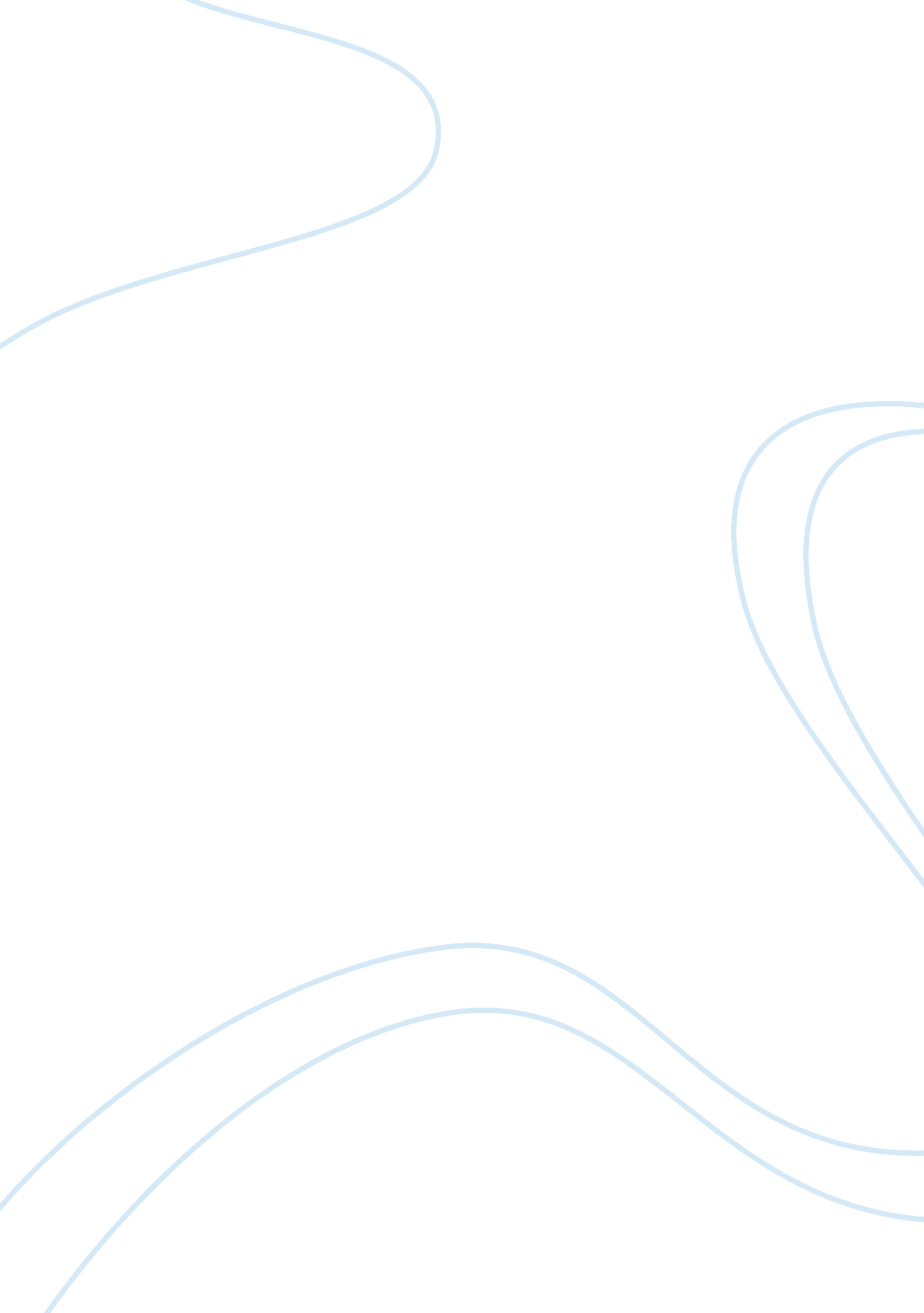 Creative writing on acronymsScience, Biology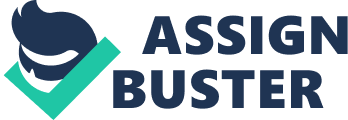 ABM: Anti-Ballistic Missile (treaty). This is an agreement made by US and USSR to minimize the use of ground-based antimissile systems. The agreement also prevented the two countries from testing or using anti-missile systems based on the sea, land or space. 
BWC: Biological Weapon Convention. This is an agreement which was made by various countries to control the deadly biological weapons in the world. 
CWC: Chemical Weapon Convention. This a treaty signed by countries to stop the development and use of chemical weapons. 
IAEA: International Atom Energy Agency. This is an international organization which was formed to promote the peaceful use of nuclear energy and restrict the use of nuclear weapons for military purpose. 
ICBM: Intercontinental Ballistic Missile. This is a long range nuclear missile which can travel across continents. 
MAD: Mutual Assured Destruction. This is military doctrine which means that the use of weapons of mass destruction by one nation would result in damages to both fighting nations. NPT: Nuclear Non-Proliferation Treaty. This is an agreement entered by countries to prevent the development of nuclear weapons and to encourage the use of nuclear knowledge to produce energy. NWS: Nuclear Weapon State. This refer to a nation which has developed and tested nuclear weapons START: Strategic Arms Reduction Treaty. This is a treaty entered by U. S. and the USSR to limit and reduce quantity of strategic offensive arms they possess. 
WMD: Weapons of Mass Destruction. This is a term used to refer to weapons which can bring great harm and result in the deaths of a large number of people and/or bring severe damages to physical structures and the environment. It is normally used to refer to nuclear, biological and chemical weapons. 